In-Year Admissions 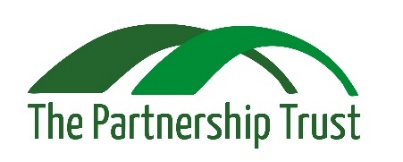 Application Form Section 1: Your requirementsSection 2: Your Child’s details  (the child who is the subject of this application)     Please enter the required detail or circle ‘Yes’ or ‘No’ throughoutSection 3: Supporting Information Section 4: Applicant Details  (the applicant is the person completing this form)Please enter the required detail or circle ‘Yes’ or ‘No’sContact Details for mainstream schools within The Partnership Trust In-Year Admission Application Form This Application Form must only be used in order to apply for a place required during the academicyear at one or more of the schools that are part of The Partnership Trust In-Year admission applications are coordinated across The Partnership Trust. Therefore you may indicate more than one preference on this application Form and return it to your most preferred school (full contact details are set out at the end of this application form).  You may also apply to other schools which are not members of The Partnership Trust but you should do so using their own application forms.Please complete one Application Form per child and enter all the required information.  It is important that all relevant sections of the form are completed and the form is signed by the applicant.  If it is not, then the application will be returned to you and will not be processed until a fully complete form is received.  Applications are processed in strict date order.  A decision will be issued to the applicant in writing via email or post within 10 school days of receipt of the completed Application Form.Applicants are encouraged to refer to The Partnership Trust’s Admission Arrangements before completing this Application Form (the Admission Arrangements are available to download from the school websites or in hard copy upon request).Contact details for The Partnership Trust and its schools are at the end of this form.Please note that applications for places at Special Schools cannot be made on this application form.  If you are seeking a place at one of the Trust’s Special Schools (Fosse Way School or The Mendip School), please contact the school directly for further information. Fosse Way School: 01761 412198; office@fossewayschool.comThe Mendip School:  01749 838040; office@themendipschool.comPlease indicate one or more schools in order of preference 1,2,3 etc.Abbot Alphege Primary School Cameley CofE Primary School Castle Primary School Chew Magna Primary School Farmborough Church Primary School Hayesdown First School Marksbury C of E Primary School Moorlands Infant School Moorlands Junior School Nunney First SchoolPaulton Infant School Pensford Primary School Roundhill Primary School St Mary’s CofE Primary School,  WrithlingtonWeston All Saints Primary School In which Year Group is this place required?                                          On what date is this place required?  (dd/mm/yyyy) (note maximum of 6 weeks in advance, unless service family with proof of posting to area)                                        Reason for application (please indicate as applicable)Reason for application (please indicate as applicable)Reason for application (please indicate as applicable)Moving to the local area Moving to the local area Moving home within the local areaMoving home within the local areaNot moving but wishing to change schools  Not moving but wishing to change schools   School use only: Insert the date on which this application was received at the school                    First Name                    First Name                   Middle Name(s)                        Legal Surname          Male       Female  Date of Birth (dd/mm/yyyy)Please enter the home address at which your child currently lives for the majority of their time Please enter the home address at which your child currently lives for the majority of their time Please enter the home address at which your child currently lives for the majority of their time Please enter the home address at which your child currently lives for the majority of their time How long has your child lived at this address?                         Enter:           Years         Months           WeeksAre there any formal shared residency arrangements in place for your child?Are there any formal shared residency arrangements in place for your child?         Yes         NoPlease note: If your family is currently moving house or there is a change to your child’s residence arrangements, and you would like your child’s future home address to be taken into account for admission purposes, you must enclose with this application a copy of the legal ‘Exchange of Contract’ document or a Tenancy agreement (minimum six month) signed by the landlord. Additional evidence may also be required.  Please provide details of your new address below. (If you are a services family relocating as a result of your employment but do not yet know your future address please confirm below and provide a copy of the letter confirming your relocation): The information you provide in sections 1, 2 and 3 will be used to help inform the admission decision. The published oversubscription criteria will be applied if there are more applications received at the same time than there are places available. A place will be offered in the year group requested only where a further admission would not ‘prejudice the efficient delivery of education or the efficient use of resources’ or, where applicable, unlawfully breach the statutory Infant Class Size Limit.If a place can be offered, the information you provide below will help the Admissions Committee to determine any specific support your child will require on joining the school.If a place cannot be offered and your child is not on roll or attending a school at the time of application, the information you provide below will help the Admission Authority to identify whether they qualify against one or more of the criteria set out in Somerset or Bath and North East Somerset Fair Access Protocol. Where this is the case, the Admission Authority will refer your application to the relevant council in order that an officer might engage with you and help secure a suitable educational placement without undue delay.The Admission Authority or an appointed agent may contact you to discuss the information you provide in order that your circumstances are clear and that you are supported as fully as possible throughout the In-Year admissions process.The information you provide in sections 1, 2 and 3 will be used to help inform the admission decision. The published oversubscription criteria will be applied if there are more applications received at the same time than there are places available. A place will be offered in the year group requested only where a further admission would not ‘prejudice the efficient delivery of education or the efficient use of resources’ or, where applicable, unlawfully breach the statutory Infant Class Size Limit.If a place can be offered, the information you provide below will help the Admissions Committee to determine any specific support your child will require on joining the school.If a place cannot be offered and your child is not on roll or attending a school at the time of application, the information you provide below will help the Admission Authority to identify whether they qualify against one or more of the criteria set out in Somerset or Bath and North East Somerset Fair Access Protocol. Where this is the case, the Admission Authority will refer your application to the relevant council in order that an officer might engage with you and help secure a suitable educational placement without undue delay.The Admission Authority or an appointed agent may contact you to discuss the information you provide in order that your circumstances are clear and that you are supported as fully as possible throughout the In-Year admissions process.The information you provide in sections 1, 2 and 3 will be used to help inform the admission decision. The published oversubscription criteria will be applied if there are more applications received at the same time than there are places available. A place will be offered in the year group requested only where a further admission would not ‘prejudice the efficient delivery of education or the efficient use of resources’ or, where applicable, unlawfully breach the statutory Infant Class Size Limit.If a place can be offered, the information you provide below will help the Admissions Committee to determine any specific support your child will require on joining the school.If a place cannot be offered and your child is not on roll or attending a school at the time of application, the information you provide below will help the Admission Authority to identify whether they qualify against one or more of the criteria set out in Somerset or Bath and North East Somerset Fair Access Protocol. Where this is the case, the Admission Authority will refer your application to the relevant council in order that an officer might engage with you and help secure a suitable educational placement without undue delay.The Admission Authority or an appointed agent may contact you to discuss the information you provide in order that your circumstances are clear and that you are supported as fully as possible throughout the In-Year admissions process.The information you provide in sections 1, 2 and 3 will be used to help inform the admission decision. The published oversubscription criteria will be applied if there are more applications received at the same time than there are places available. A place will be offered in the year group requested only where a further admission would not ‘prejudice the efficient delivery of education or the efficient use of resources’ or, where applicable, unlawfully breach the statutory Infant Class Size Limit.If a place can be offered, the information you provide below will help the Admissions Committee to determine any specific support your child will require on joining the school.If a place cannot be offered and your child is not on roll or attending a school at the time of application, the information you provide below will help the Admission Authority to identify whether they qualify against one or more of the criteria set out in Somerset or Bath and North East Somerset Fair Access Protocol. Where this is the case, the Admission Authority will refer your application to the relevant council in order that an officer might engage with you and help secure a suitable educational placement without undue delay.The Admission Authority or an appointed agent may contact you to discuss the information you provide in order that your circumstances are clear and that you are supported as fully as possible throughout the In-Year admissions process.The information you provide in sections 1, 2 and 3 will be used to help inform the admission decision. The published oversubscription criteria will be applied if there are more applications received at the same time than there are places available. A place will be offered in the year group requested only where a further admission would not ‘prejudice the efficient delivery of education or the efficient use of resources’ or, where applicable, unlawfully breach the statutory Infant Class Size Limit.If a place can be offered, the information you provide below will help the Admissions Committee to determine any specific support your child will require on joining the school.If a place cannot be offered and your child is not on roll or attending a school at the time of application, the information you provide below will help the Admission Authority to identify whether they qualify against one or more of the criteria set out in Somerset or Bath and North East Somerset Fair Access Protocol. Where this is the case, the Admission Authority will refer your application to the relevant council in order that an officer might engage with you and help secure a suitable educational placement without undue delay.The Admission Authority or an appointed agent may contact you to discuss the information you provide in order that your circumstances are clear and that you are supported as fully as possible throughout the In-Year admissions process.The information you provide in sections 1, 2 and 3 will be used to help inform the admission decision. The published oversubscription criteria will be applied if there are more applications received at the same time than there are places available. A place will be offered in the year group requested only where a further admission would not ‘prejudice the efficient delivery of education or the efficient use of resources’ or, where applicable, unlawfully breach the statutory Infant Class Size Limit.If a place can be offered, the information you provide below will help the Admissions Committee to determine any specific support your child will require on joining the school.If a place cannot be offered and your child is not on roll or attending a school at the time of application, the information you provide below will help the Admission Authority to identify whether they qualify against one or more of the criteria set out in Somerset or Bath and North East Somerset Fair Access Protocol. Where this is the case, the Admission Authority will refer your application to the relevant council in order that an officer might engage with you and help secure a suitable educational placement without undue delay.The Admission Authority or an appointed agent may contact you to discuss the information you provide in order that your circumstances are clear and that you are supported as fully as possible throughout the In-Year admissions process.Please Please circle ‘Yes’ or ‘No’ for each question and enter the information as required. Please Please circle ‘Yes’ or ‘No’ for each question and enter the information as required. Please Please circle ‘Yes’ or ‘No’ for each question and enter the information as required. Please Please circle ‘Yes’ or ‘No’ for each question and enter the information as required. Please Please circle ‘Yes’ or ‘No’ for each question and enter the information as required. Please Please circle ‘Yes’ or ‘No’ for each question and enter the information as required. Is the child currently on the roll of a United Kingdom school?Is the child currently on the roll of a United Kingdom school?Is the child currently on the roll of a United Kingdom school?Is the child currently on the roll of a United Kingdom school?          Yes          NoIf YES, please provide the name and address  of this schoolIf YES, please provide the name and address  of this schoolIf NO, when did the child last attend school?                        Enter month/yearIf NO, when did the child last attend school?                        Enter month/yearIf NO, when did the child last attend school?                        Enter month/yearIf NO, when did the child last attend school?                        Enter month/yearIs the child a Child in Care? (A ‘Child in Care’ is a child who is in the care of the Local Authority or provided with accommodation by the Local Authority.)Is the child a Child in Care? (A ‘Child in Care’ is a child who is in the care of the Local Authority or provided with accommodation by the Local Authority.)Is the child a Child in Care? (A ‘Child in Care’ is a child who is in the care of the Local Authority or provided with accommodation by the Local Authority.)Is the child a Child in Care? (A ‘Child in Care’ is a child who is in the care of the Local Authority or provided with accommodation by the Local Authority.)          Yes          NoIf yes, please provide the name of the Local Authority and the child’s social worker’s name and contact telephone number If yes, please provide the name of the Local Authority and the child’s social worker’s name and contact telephone number Has the child previously been in care (either within or outside of England) and is now formally adopted, subject to a residence order, child arrangement order or special guardianship order? If yes, please provide a copy of the adoption order/letter of confirmation from the relevant Local Authority or other confirmatory documentation).  Has the child previously been in care (either within or outside of England) and is now formally adopted, subject to a residence order, child arrangement order or special guardianship order? If yes, please provide a copy of the adoption order/letter of confirmation from the relevant Local Authority or other confirmatory documentation).  Has the child previously been in care (either within or outside of England) and is now formally adopted, subject to a residence order, child arrangement order or special guardianship order? If yes, please provide a copy of the adoption order/letter of confirmation from the relevant Local Authority or other confirmatory documentation).  Has the child previously been in care (either within or outside of England) and is now formally adopted, subject to a residence order, child arrangement order or special guardianship order? If yes, please provide a copy of the adoption order/letter of confirmation from the relevant Local Authority or other confirmatory documentation).  YesNoDoes the child have any special educational need or disablity? Does the child have any special educational need or disablity? Does the child have any special educational need or disablity? Does the child have any special educational need or disablity? YesNo Does the child have an Education, Health and Care Plan? (If you have ticked yes to this question please speak to your SEND casework team about this application)Does the child have an Education, Health and Care Plan? (If you have ticked yes to this question please speak to your SEND casework team about this application)Does the child have an Education, Health and Care Plan? (If you have ticked yes to this question please speak to your SEND casework team about this application)Does the child have an Education, Health and Care Plan? (If you have ticked yes to this question please speak to your SEND casework team about this application)Yes No If the child does not have an Education, Health and Care Plan, but you believe there are important medical or special reasons why a place should be prioritised at the school, please detail this later in the form or by supplying additional documentation If the child does not have an Education, Health and Care Plan, but you believe there are important medical or special reasons why a place should be prioritised at the school, please detail this later in the form or by supplying additional documentation If the child does not have an Education, Health and Care Plan, but you believe there are important medical or special reasons why a place should be prioritised at the school, please detail this later in the form or by supplying additional documentation If the child does not have an Education, Health and Care Plan, but you believe there are important medical or special reasons why a place should be prioritised at the school, please detail this later in the form or by supplying additional documentation If the child does not have an Education, Health and Care Plan, but you believe there are important medical or special reasons why a place should be prioritised at the school, please detail this later in the form or by supplying additional documentation If the child does not have an Education, Health and Care Plan, but you believe there are important medical or special reasons why a place should be prioritised at the school, please detail this later in the form or by supplying additional documentation Are any parents/carers members of staff at the school being applied for? Are any parents/carers members of staff at the school being applied for? Are any parents/carers members of staff at the school being applied for? Are any parents/carers members of staff at the school being applied for?           Yes          NoIf yes, please provide details of their name and roleIf yes, please provide details of their name and roleDoes the child currently have a sibling living at the same address attending any of the schools you are applying for?  Please refer to the published Admission Arrangements for the definition of ‘sibling’.Does the child currently have a sibling living at the same address attending any of the schools you are applying for?  Please refer to the published Admission Arrangements for the definition of ‘sibling’.Does the child currently have a sibling living at the same address attending any of the schools you are applying for?  Please refer to the published Admission Arrangements for the definition of ‘sibling’.Does the child currently have a sibling living at the same address attending any of the schools you are applying for?  Please refer to the published Admission Arrangements for the definition of ‘sibling’.Yes NoIf ‘Yes’ enter below the details of a qualifying siblingIf ‘Yes’ enter below the details of a qualifying siblingIf ‘Yes’ enter below the details of a qualifying siblingIf ‘Yes’ enter below the details of a qualifying siblingIf ‘Yes’ enter below the details of a qualifying siblingIf ‘Yes’ enter below the details of a qualifying siblingLast Name First NameFirst Name DOB (dd/mm/yyyy)School School Are there any other factors you would like the Admissions Authority to be aware of? Fair Access Criteria The law requires that each local authority must have a process, agreed with the majority of schools in its area, to ensure that unplaced children, especially the most vulnerable, are offered a place at a suitable school as quickly as possible.  This process is known as the Fair Access Protocol. The information below will enable consideration of whether the Fair Access Protocol can be invoked should you be unable to secure a school place under the normal in year admission process.  Please tick all boxes that apply to your application/child.  Please note that ticking any of the boxes below does not guarantee a place at your preferred school.  AChildren either subject to a Child in Need Plan or a Child Protection Plan or having had a Child in Need Plan or a Child Protection Plan within 12 months at the point of being referred under the Protocol;Bchildren living in a refuge or in other Relevant Accommodation at the point of being referred to the Protocol;Cchildren from the criminal justice system;Dchildren in alternative provision who need to be reintegrated into mainstream education or who have been permanently excluded but are deemed suitable for mainstream education; Echildren with special educational needs (but without an Education, Health and Care plan), disabilities or medical conditions;Fchildren who are carers;Gchildren who are homeless;Hchildren in formal kinship care arrangements;Ichildren of, or who are, Gypsies, Roma, Travellers, refugees, and/or asylum seekers; Jchildren who have been refused a school place on the grounds of their challenging behaviour;Kchildren for whom a place has not been sought due to exceptional circumstances;Lchildren who have been out of education for four or more weeks where it can be demonstrated that there are no places available at any school within a reasonable distance of their home. This does not include circumstances where a suitable place has been offered to a child and this has not been accepted; Mpreviously looked after children for whom the local authority has been unable to promptly secure a school place;Nchildren who are known to the police and a number of other agencies (eg county lines);Ochildren with poor attendance of 85% of less in the current or previous academic year; PYear 6 pupils admitted from the summer term (Easter holidays).                       Title First Name First Name First Name First Name Surname Surname Your relationship to this child            Parent            Parent            Parent            Carer                  Other                  OtherDo you hold legal Parental Responsibility for the child YesYesYesNo For further information about parental responsibility see: https://www.gov.uk/parental-rights-responsibilitiesFor further information about parental responsibility see: https://www.gov.uk/parental-rights-responsibilitiesDo you live at the same address as the child you are applying forDo you live at the same address as the child you are applying forDo you live at the same address as the child you are applying forDo you live at the same address as the child you are applying forDo you live at the same address as the child you are applying for       Yes       NoIf ‘No’ then please provide your full address (include post code) for communication purposesIf ‘No’ then please provide your full address (include post code) for communication purposesIf ‘No’ then please provide your full address (include post code) for communication purposesIf ‘No’ then please provide your full address (include post code) for communication purposesIf ‘No’ then please provide your full address (include post code) for communication purposesIf ‘No’ then please provide your full address (include post code) for communication purposesIf ‘No’ then please provide your full address (include post code) for communication purposesDaytime contact telephone number Daytime contact telephone number Email addressEmail addressEmail addressEmail addressEmail addressSection 5: Declaration and  SignatureSection 5: Declaration and  SignatureSection 5: Declaration and  SignatureSection 5: Declaration and  SignatureSection 5: Declaration and  SignatureSection 5: Declaration and  SignatureSection 5: Declaration and  SignatureThis application will not be processed by the Admissions Authority unless all sections above are completed and the form is signed and dated by the applicant. By submitting this application form, the applicant confirms the following: I understand that applications must be made by the child's legal parent/carer and that by signing the declaration below I will be confirming my understanding of the information provided on this application form and that the information I have provided is correct. I accept that the Admission Authority reserves the right to withdraw school places which have been obtained by providing incorrect or misleading information.   I understand that it is the parent/legal carer’s responsibility to ensure that the Admission Authority receives the completed application form safely. Where this application is submitted as an attachment to an email, the applicant agrees and accepts full responsibility for the child’s information being submitted via a non-secure email platform (subject to the conditions and requirements of the Data Protection Act 1988). If this is unacceptable, this Application Form should be completed and submitted as a paper copy, to be posted or hand delivered.  I note that it is recommended that any postal copy is sent via Special Delivery post. I accept that where parents equally share Parental Responsibility and two applications are submitted for the same child, the Admission Authority will require the parents to agree which application is to be considered and which should be withdrawn. If parents cannot agree and there is no court order to determine majority responsibility, the preferences indicated by the parent who receives child benefit for the child concerned will be awarded a higher priority than the application received by the other parent.I accept that the child's home address must be the place where the child permanently resides for the majority of the time. This would normally be at the same address as the person who has Parental Responsibility for the child and is their main carer.  Where the child spends equal amounts of time with both parents/carers, the Admissions Authority will consider the place of residence of the parent/carer who receives Child Benefit to be the child's home. Evidence of parental responsibility will be required should there be any doubt and the Admissions Authority may undertake thorough residency checks and reserves the right to request independent confirmation of the child's address.  The information provided may be shared by the Admission Authority to the extent that is necessary to determine the school admission decision, subject to the requirements of the Data Protection Act 1988This application will not be processed by the Admissions Authority unless all sections above are completed and the form is signed and dated by the applicant. By submitting this application form, the applicant confirms the following: I understand that applications must be made by the child's legal parent/carer and that by signing the declaration below I will be confirming my understanding of the information provided on this application form and that the information I have provided is correct. I accept that the Admission Authority reserves the right to withdraw school places which have been obtained by providing incorrect or misleading information.   I understand that it is the parent/legal carer’s responsibility to ensure that the Admission Authority receives the completed application form safely. Where this application is submitted as an attachment to an email, the applicant agrees and accepts full responsibility for the child’s information being submitted via a non-secure email platform (subject to the conditions and requirements of the Data Protection Act 1988). If this is unacceptable, this Application Form should be completed and submitted as a paper copy, to be posted or hand delivered.  I note that it is recommended that any postal copy is sent via Special Delivery post. I accept that where parents equally share Parental Responsibility and two applications are submitted for the same child, the Admission Authority will require the parents to agree which application is to be considered and which should be withdrawn. If parents cannot agree and there is no court order to determine majority responsibility, the preferences indicated by the parent who receives child benefit for the child concerned will be awarded a higher priority than the application received by the other parent.I accept that the child's home address must be the place where the child permanently resides for the majority of the time. This would normally be at the same address as the person who has Parental Responsibility for the child and is their main carer.  Where the child spends equal amounts of time with both parents/carers, the Admissions Authority will consider the place of residence of the parent/carer who receives Child Benefit to be the child's home. Evidence of parental responsibility will be required should there be any doubt and the Admissions Authority may undertake thorough residency checks and reserves the right to request independent confirmation of the child's address.  The information provided may be shared by the Admission Authority to the extent that is necessary to determine the school admission decision, subject to the requirements of the Data Protection Act 1988This application will not be processed by the Admissions Authority unless all sections above are completed and the form is signed and dated by the applicant. By submitting this application form, the applicant confirms the following: I understand that applications must be made by the child's legal parent/carer and that by signing the declaration below I will be confirming my understanding of the information provided on this application form and that the information I have provided is correct. I accept that the Admission Authority reserves the right to withdraw school places which have been obtained by providing incorrect or misleading information.   I understand that it is the parent/legal carer’s responsibility to ensure that the Admission Authority receives the completed application form safely. Where this application is submitted as an attachment to an email, the applicant agrees and accepts full responsibility for the child’s information being submitted via a non-secure email platform (subject to the conditions and requirements of the Data Protection Act 1988). If this is unacceptable, this Application Form should be completed and submitted as a paper copy, to be posted or hand delivered.  I note that it is recommended that any postal copy is sent via Special Delivery post. I accept that where parents equally share Parental Responsibility and two applications are submitted for the same child, the Admission Authority will require the parents to agree which application is to be considered and which should be withdrawn. If parents cannot agree and there is no court order to determine majority responsibility, the preferences indicated by the parent who receives child benefit for the child concerned will be awarded a higher priority than the application received by the other parent.I accept that the child's home address must be the place where the child permanently resides for the majority of the time. This would normally be at the same address as the person who has Parental Responsibility for the child and is their main carer.  Where the child spends equal amounts of time with both parents/carers, the Admissions Authority will consider the place of residence of the parent/carer who receives Child Benefit to be the child's home. Evidence of parental responsibility will be required should there be any doubt and the Admissions Authority may undertake thorough residency checks and reserves the right to request independent confirmation of the child's address.  The information provided may be shared by the Admission Authority to the extent that is necessary to determine the school admission decision, subject to the requirements of the Data Protection Act 1988This application will not be processed by the Admissions Authority unless all sections above are completed and the form is signed and dated by the applicant. By submitting this application form, the applicant confirms the following: I understand that applications must be made by the child's legal parent/carer and that by signing the declaration below I will be confirming my understanding of the information provided on this application form and that the information I have provided is correct. I accept that the Admission Authority reserves the right to withdraw school places which have been obtained by providing incorrect or misleading information.   I understand that it is the parent/legal carer’s responsibility to ensure that the Admission Authority receives the completed application form safely. Where this application is submitted as an attachment to an email, the applicant agrees and accepts full responsibility for the child’s information being submitted via a non-secure email platform (subject to the conditions and requirements of the Data Protection Act 1988). If this is unacceptable, this Application Form should be completed and submitted as a paper copy, to be posted or hand delivered.  I note that it is recommended that any postal copy is sent via Special Delivery post. I accept that where parents equally share Parental Responsibility and two applications are submitted for the same child, the Admission Authority will require the parents to agree which application is to be considered and which should be withdrawn. If parents cannot agree and there is no court order to determine majority responsibility, the preferences indicated by the parent who receives child benefit for the child concerned will be awarded a higher priority than the application received by the other parent.I accept that the child's home address must be the place where the child permanently resides for the majority of the time. This would normally be at the same address as the person who has Parental Responsibility for the child and is their main carer.  Where the child spends equal amounts of time with both parents/carers, the Admissions Authority will consider the place of residence of the parent/carer who receives Child Benefit to be the child's home. Evidence of parental responsibility will be required should there be any doubt and the Admissions Authority may undertake thorough residency checks and reserves the right to request independent confirmation of the child's address.  The information provided may be shared by the Admission Authority to the extent that is necessary to determine the school admission decision, subject to the requirements of the Data Protection Act 1988This application will not be processed by the Admissions Authority unless all sections above are completed and the form is signed and dated by the applicant. By submitting this application form, the applicant confirms the following: I understand that applications must be made by the child's legal parent/carer and that by signing the declaration below I will be confirming my understanding of the information provided on this application form and that the information I have provided is correct. I accept that the Admission Authority reserves the right to withdraw school places which have been obtained by providing incorrect or misleading information.   I understand that it is the parent/legal carer’s responsibility to ensure that the Admission Authority receives the completed application form safely. Where this application is submitted as an attachment to an email, the applicant agrees and accepts full responsibility for the child’s information being submitted via a non-secure email platform (subject to the conditions and requirements of the Data Protection Act 1988). If this is unacceptable, this Application Form should be completed and submitted as a paper copy, to be posted or hand delivered.  I note that it is recommended that any postal copy is sent via Special Delivery post. I accept that where parents equally share Parental Responsibility and two applications are submitted for the same child, the Admission Authority will require the parents to agree which application is to be considered and which should be withdrawn. If parents cannot agree and there is no court order to determine majority responsibility, the preferences indicated by the parent who receives child benefit for the child concerned will be awarded a higher priority than the application received by the other parent.I accept that the child's home address must be the place where the child permanently resides for the majority of the time. This would normally be at the same address as the person who has Parental Responsibility for the child and is their main carer.  Where the child spends equal amounts of time with both parents/carers, the Admissions Authority will consider the place of residence of the parent/carer who receives Child Benefit to be the child's home. Evidence of parental responsibility will be required should there be any doubt and the Admissions Authority may undertake thorough residency checks and reserves the right to request independent confirmation of the child's address.  The information provided may be shared by the Admission Authority to the extent that is necessary to determine the school admission decision, subject to the requirements of the Data Protection Act 1988This application will not be processed by the Admissions Authority unless all sections above are completed and the form is signed and dated by the applicant. By submitting this application form, the applicant confirms the following: I understand that applications must be made by the child's legal parent/carer and that by signing the declaration below I will be confirming my understanding of the information provided on this application form and that the information I have provided is correct. I accept that the Admission Authority reserves the right to withdraw school places which have been obtained by providing incorrect or misleading information.   I understand that it is the parent/legal carer’s responsibility to ensure that the Admission Authority receives the completed application form safely. Where this application is submitted as an attachment to an email, the applicant agrees and accepts full responsibility for the child’s information being submitted via a non-secure email platform (subject to the conditions and requirements of the Data Protection Act 1988). If this is unacceptable, this Application Form should be completed and submitted as a paper copy, to be posted or hand delivered.  I note that it is recommended that any postal copy is sent via Special Delivery post. I accept that where parents equally share Parental Responsibility and two applications are submitted for the same child, the Admission Authority will require the parents to agree which application is to be considered and which should be withdrawn. If parents cannot agree and there is no court order to determine majority responsibility, the preferences indicated by the parent who receives child benefit for the child concerned will be awarded a higher priority than the application received by the other parent.I accept that the child's home address must be the place where the child permanently resides for the majority of the time. This would normally be at the same address as the person who has Parental Responsibility for the child and is their main carer.  Where the child spends equal amounts of time with both parents/carers, the Admissions Authority will consider the place of residence of the parent/carer who receives Child Benefit to be the child's home. Evidence of parental responsibility will be required should there be any doubt and the Admissions Authority may undertake thorough residency checks and reserves the right to request independent confirmation of the child's address.  The information provided may be shared by the Admission Authority to the extent that is necessary to determine the school admission decision, subject to the requirements of the Data Protection Act 1988This application will not be processed by the Admissions Authority unless all sections above are completed and the form is signed and dated by the applicant. By submitting this application form, the applicant confirms the following: I understand that applications must be made by the child's legal parent/carer and that by signing the declaration below I will be confirming my understanding of the information provided on this application form and that the information I have provided is correct. I accept that the Admission Authority reserves the right to withdraw school places which have been obtained by providing incorrect or misleading information.   I understand that it is the parent/legal carer’s responsibility to ensure that the Admission Authority receives the completed application form safely. Where this application is submitted as an attachment to an email, the applicant agrees and accepts full responsibility for the child’s information being submitted via a non-secure email platform (subject to the conditions and requirements of the Data Protection Act 1988). If this is unacceptable, this Application Form should be completed and submitted as a paper copy, to be posted or hand delivered.  I note that it is recommended that any postal copy is sent via Special Delivery post. I accept that where parents equally share Parental Responsibility and two applications are submitted for the same child, the Admission Authority will require the parents to agree which application is to be considered and which should be withdrawn. If parents cannot agree and there is no court order to determine majority responsibility, the preferences indicated by the parent who receives child benefit for the child concerned will be awarded a higher priority than the application received by the other parent.I accept that the child's home address must be the place where the child permanently resides for the majority of the time. This would normally be at the same address as the person who has Parental Responsibility for the child and is their main carer.  Where the child spends equal amounts of time with both parents/carers, the Admissions Authority will consider the place of residence of the parent/carer who receives Child Benefit to be the child's home. Evidence of parental responsibility will be required should there be any doubt and the Admissions Authority may undertake thorough residency checks and reserves the right to request independent confirmation of the child's address.  The information provided may be shared by the Admission Authority to the extent that is necessary to determine the school admission decision, subject to the requirements of the Data Protection Act 1988Applicant’s Signature Applicant’s Signature Applicant’s Signature Date (dd/mm/yyyy)Date (dd/mm/yyyy)Date (dd/mm/yyyy)Date (dd/mm/yyyy)Section 6: Submitting your application Section 6: Submitting your application Section 6: Submitting your application Section 6: Submitting your application Section 6: Submitting your application Section 6: Submitting your application Section 6: Submitting your application When you are satisfied that you have provided all the relevant information on your application form including proof of address and any necessary supplementary information, please ensure that you have signed the declaration in Section 5 above and submit your application to the school named as your first (or only) preference at the top of this form.Contact details for the schools within The Partnership Trust to which this application form is relevant are set out below on the final page of this application form. When you are satisfied that you have provided all the relevant information on your application form including proof of address and any necessary supplementary information, please ensure that you have signed the declaration in Section 5 above and submit your application to the school named as your first (or only) preference at the top of this form.Contact details for the schools within The Partnership Trust to which this application form is relevant are set out below on the final page of this application form. When you are satisfied that you have provided all the relevant information on your application form including proof of address and any necessary supplementary information, please ensure that you have signed the declaration in Section 5 above and submit your application to the school named as your first (or only) preference at the top of this form.Contact details for the schools within The Partnership Trust to which this application form is relevant are set out below on the final page of this application form. When you are satisfied that you have provided all the relevant information on your application form including proof of address and any necessary supplementary information, please ensure that you have signed the declaration in Section 5 above and submit your application to the school named as your first (or only) preference at the top of this form.Contact details for the schools within The Partnership Trust to which this application form is relevant are set out below on the final page of this application form. When you are satisfied that you have provided all the relevant information on your application form including proof of address and any necessary supplementary information, please ensure that you have signed the declaration in Section 5 above and submit your application to the school named as your first (or only) preference at the top of this form.Contact details for the schools within The Partnership Trust to which this application form is relevant are set out below on the final page of this application form. When you are satisfied that you have provided all the relevant information on your application form including proof of address and any necessary supplementary information, please ensure that you have signed the declaration in Section 5 above and submit your application to the school named as your first (or only) preference at the top of this form.Contact details for the schools within The Partnership Trust to which this application form is relevant are set out below on the final page of this application form. When you are satisfied that you have provided all the relevant information on your application form including proof of address and any necessary supplementary information, please ensure that you have signed the declaration in Section 5 above and submit your application to the school named as your first (or only) preference at the top of this form.Contact details for the schools within The Partnership Trust to which this application form is relevant are set out below on the final page of this application form. Notification regarding the processing of any personal data supplied on this form Data Controller: The Partnership Trust Data Protection Officer : One West, Bath and North East Somerset Council, Lewis House, Manvers Street, Bath, BA1 1JG Email: i-west@bathnes.gov.uk   01225 395959Purposes for processing: The information that you give on this form will be used by The Partnership Trust for the purpose of processing your application for a school place for your child. Legal basis for processing:  By law: The School Admissions Code 2014 and The School Admissions Appeal Code 2014 which are statutory guidance for Admissions Authorities. Legitimate Interests: For the prevention and detection of crime (Fraud Act 2006) and to help improve services. Data Sharing: The personal data provided will be shared with early years settings, health authorities, schools, academies and free schools and may also be shared with other Local Authority providers and School Appeal Panels. Data may be shared by schools with a private admissions provider. The Partnership Trust will not disclose this information to any unauthorised person or body. Transfers Abroad: This data is held within the EU and is accessible by the approved application provider. Data Retention: The personal data supplied on this form will be retained for as long as is necessary to meet our statutory requirements and legitimate interests and it will be disposed of in a manner appropriate to its sensitivity. Your Rights: You have the right to ask The Partnership Trust for a copy of your data, the right to rectify or erase your personal data, and the right to object to processing. However, these rights are only applicable if The Partnership Trust has no other legal obligation concerning that data. You also have the right to complain to the regulator. https://ico.org.uk/ Consequences: If you do not supply this information to us, we will not be able to process your appeal for a school place for your child. Notification regarding the processing of any personal data supplied on this form Data Controller: The Partnership Trust Data Protection Officer : One West, Bath and North East Somerset Council, Lewis House, Manvers Street, Bath, BA1 1JG Email: i-west@bathnes.gov.uk   01225 395959Purposes for processing: The information that you give on this form will be used by The Partnership Trust for the purpose of processing your application for a school place for your child. Legal basis for processing:  By law: The School Admissions Code 2014 and The School Admissions Appeal Code 2014 which are statutory guidance for Admissions Authorities. Legitimate Interests: For the prevention and detection of crime (Fraud Act 2006) and to help improve services. Data Sharing: The personal data provided will be shared with early years settings, health authorities, schools, academies and free schools and may also be shared with other Local Authority providers and School Appeal Panels. Data may be shared by schools with a private admissions provider. The Partnership Trust will not disclose this information to any unauthorised person or body. Transfers Abroad: This data is held within the EU and is accessible by the approved application provider. Data Retention: The personal data supplied on this form will be retained for as long as is necessary to meet our statutory requirements and legitimate interests and it will be disposed of in a manner appropriate to its sensitivity. Your Rights: You have the right to ask The Partnership Trust for a copy of your data, the right to rectify or erase your personal data, and the right to object to processing. However, these rights are only applicable if The Partnership Trust has no other legal obligation concerning that data. You also have the right to complain to the regulator. https://ico.org.uk/ Consequences: If you do not supply this information to us, we will not be able to process your appeal for a school place for your child. Notification regarding the processing of any personal data supplied on this form Data Controller: The Partnership Trust Data Protection Officer : One West, Bath and North East Somerset Council, Lewis House, Manvers Street, Bath, BA1 1JG Email: i-west@bathnes.gov.uk   01225 395959Purposes for processing: The information that you give on this form will be used by The Partnership Trust for the purpose of processing your application for a school place for your child. Legal basis for processing:  By law: The School Admissions Code 2014 and The School Admissions Appeal Code 2014 which are statutory guidance for Admissions Authorities. Legitimate Interests: For the prevention and detection of crime (Fraud Act 2006) and to help improve services. Data Sharing: The personal data provided will be shared with early years settings, health authorities, schools, academies and free schools and may also be shared with other Local Authority providers and School Appeal Panels. Data may be shared by schools with a private admissions provider. The Partnership Trust will not disclose this information to any unauthorised person or body. Transfers Abroad: This data is held within the EU and is accessible by the approved application provider. Data Retention: The personal data supplied on this form will be retained for as long as is necessary to meet our statutory requirements and legitimate interests and it will be disposed of in a manner appropriate to its sensitivity. Your Rights: You have the right to ask The Partnership Trust for a copy of your data, the right to rectify or erase your personal data, and the right to object to processing. However, these rights are only applicable if The Partnership Trust has no other legal obligation concerning that data. You also have the right to complain to the regulator. https://ico.org.uk/ Consequences: If you do not supply this information to us, we will not be able to process your appeal for a school place for your child. Notification regarding the processing of any personal data supplied on this form Data Controller: The Partnership Trust Data Protection Officer : One West, Bath and North East Somerset Council, Lewis House, Manvers Street, Bath, BA1 1JG Email: i-west@bathnes.gov.uk   01225 395959Purposes for processing: The information that you give on this form will be used by The Partnership Trust for the purpose of processing your application for a school place for your child. Legal basis for processing:  By law: The School Admissions Code 2014 and The School Admissions Appeal Code 2014 which are statutory guidance for Admissions Authorities. Legitimate Interests: For the prevention and detection of crime (Fraud Act 2006) and to help improve services. Data Sharing: The personal data provided will be shared with early years settings, health authorities, schools, academies and free schools and may also be shared with other Local Authority providers and School Appeal Panels. Data may be shared by schools with a private admissions provider. The Partnership Trust will not disclose this information to any unauthorised person or body. Transfers Abroad: This data is held within the EU and is accessible by the approved application provider. Data Retention: The personal data supplied on this form will be retained for as long as is necessary to meet our statutory requirements and legitimate interests and it will be disposed of in a manner appropriate to its sensitivity. Your Rights: You have the right to ask The Partnership Trust for a copy of your data, the right to rectify or erase your personal data, and the right to object to processing. However, these rights are only applicable if The Partnership Trust has no other legal obligation concerning that data. You also have the right to complain to the regulator. https://ico.org.uk/ Consequences: If you do not supply this information to us, we will not be able to process your appeal for a school place for your child. Notification regarding the processing of any personal data supplied on this form Data Controller: The Partnership Trust Data Protection Officer : One West, Bath and North East Somerset Council, Lewis House, Manvers Street, Bath, BA1 1JG Email: i-west@bathnes.gov.uk   01225 395959Purposes for processing: The information that you give on this form will be used by The Partnership Trust for the purpose of processing your application for a school place for your child. Legal basis for processing:  By law: The School Admissions Code 2014 and The School Admissions Appeal Code 2014 which are statutory guidance for Admissions Authorities. Legitimate Interests: For the prevention and detection of crime (Fraud Act 2006) and to help improve services. Data Sharing: The personal data provided will be shared with early years settings, health authorities, schools, academies and free schools and may also be shared with other Local Authority providers and School Appeal Panels. Data may be shared by schools with a private admissions provider. The Partnership Trust will not disclose this information to any unauthorised person or body. Transfers Abroad: This data is held within the EU and is accessible by the approved application provider. Data Retention: The personal data supplied on this form will be retained for as long as is necessary to meet our statutory requirements and legitimate interests and it will be disposed of in a manner appropriate to its sensitivity. Your Rights: You have the right to ask The Partnership Trust for a copy of your data, the right to rectify or erase your personal data, and the right to object to processing. However, these rights are only applicable if The Partnership Trust has no other legal obligation concerning that data. You also have the right to complain to the regulator. https://ico.org.uk/ Consequences: If you do not supply this information to us, we will not be able to process your appeal for a school place for your child. Notification regarding the processing of any personal data supplied on this form Data Controller: The Partnership Trust Data Protection Officer : One West, Bath and North East Somerset Council, Lewis House, Manvers Street, Bath, BA1 1JG Email: i-west@bathnes.gov.uk   01225 395959Purposes for processing: The information that you give on this form will be used by The Partnership Trust for the purpose of processing your application for a school place for your child. Legal basis for processing:  By law: The School Admissions Code 2014 and The School Admissions Appeal Code 2014 which are statutory guidance for Admissions Authorities. Legitimate Interests: For the prevention and detection of crime (Fraud Act 2006) and to help improve services. Data Sharing: The personal data provided will be shared with early years settings, health authorities, schools, academies and free schools and may also be shared with other Local Authority providers and School Appeal Panels. Data may be shared by schools with a private admissions provider. The Partnership Trust will not disclose this information to any unauthorised person or body. Transfers Abroad: This data is held within the EU and is accessible by the approved application provider. Data Retention: The personal data supplied on this form will be retained for as long as is necessary to meet our statutory requirements and legitimate interests and it will be disposed of in a manner appropriate to its sensitivity. Your Rights: You have the right to ask The Partnership Trust for a copy of your data, the right to rectify or erase your personal data, and the right to object to processing. However, these rights are only applicable if The Partnership Trust has no other legal obligation concerning that data. You also have the right to complain to the regulator. https://ico.org.uk/ Consequences: If you do not supply this information to us, we will not be able to process your appeal for a school place for your child. Notification regarding the processing of any personal data supplied on this form Data Controller: The Partnership Trust Data Protection Officer : One West, Bath and North East Somerset Council, Lewis House, Manvers Street, Bath, BA1 1JG Email: i-west@bathnes.gov.uk   01225 395959Purposes for processing: The information that you give on this form will be used by The Partnership Trust for the purpose of processing your application for a school place for your child. Legal basis for processing:  By law: The School Admissions Code 2014 and The School Admissions Appeal Code 2014 which are statutory guidance for Admissions Authorities. Legitimate Interests: For the prevention and detection of crime (Fraud Act 2006) and to help improve services. Data Sharing: The personal data provided will be shared with early years settings, health authorities, schools, academies and free schools and may also be shared with other Local Authority providers and School Appeal Panels. Data may be shared by schools with a private admissions provider. The Partnership Trust will not disclose this information to any unauthorised person or body. Transfers Abroad: This data is held within the EU and is accessible by the approved application provider. Data Retention: The personal data supplied on this form will be retained for as long as is necessary to meet our statutory requirements and legitimate interests and it will be disposed of in a manner appropriate to its sensitivity. Your Rights: You have the right to ask The Partnership Trust for a copy of your data, the right to rectify or erase your personal data, and the right to object to processing. However, these rights are only applicable if The Partnership Trust has no other legal obligation concerning that data. You also have the right to complain to the regulator. https://ico.org.uk/ Consequences: If you do not supply this information to us, we will not be able to process your appeal for a school place for your child. Section 7: Important InformationSection 7: Important InformationSection 7: Important InformationSection 7: Important InformationSection 7: Important InformationSection 7: Important InformationSection 7: Important InformationSection 7: Important InformationMoving school for whatever reason is a very important decision. It is a decision which can have significant negative effects and disruption, not only academically but also in terms of mental health.  Leaving a school midway through a term or year can disrupt friendships as well as relationships with school staff and the wider community. Children who change schools may struggle with the transition process and find it hard to settle in or feel that they belong in a new school environment.  Multiple moves can be particularly challenging, but even single moves, especially when associated with other factors such as changes within a family like divorce, poor parental mental health etc. can affect a child’s sense of belonging to a school as well as their confidence, self-esteem and attainment.All schools within the Trust appreciate that there are many reasons for parents/carers seeking to move their child’s school, including having to move for personal or work reasons.  Schools will work closely with parents and carers to ensure that any transition to a new school is as supportive for the child as it can be and will do all that they can to minimise any impact.  However, we would suggest that a change of school is considered very carefully before making the decision to apply for other schools. Please:Discuss a potential move with your child’s current school.   Visit or speak with all preferred schools before making applications.If you are moving to the area, consider applying for more than one school at a time to speed up the possibility of securing a school place.The information requested in section 8 and 9 below is used solely for the purpose of identifying whether your child meets the criteria for consideration under the Fair Access Protocol and to assist with planning for your child’s admission. If the information does not allow for the application to be considered under the Fair Access Protocol then the information will not be used to determine whether or not to offer your child a place.   IMPORTANT: YOUR APPLICATION WILL BE NEITHER ADVANTAGED NOR DISADVANTAGED BY COMPLETING THESE PARTS AND THERE IS NO STATUTORY REQUIREMENT TO COMPLETE PARTS 8 AND 9.   WE WOULD HOWEVER, ENCOURAGE YOU TO CONSIDER SHARING INFORMATION ABOUT YOUR CHILD IN ORDER TO HELP TO SUPPORT A SUCCESSFUL TRANSITION.  Moving school for whatever reason is a very important decision. It is a decision which can have significant negative effects and disruption, not only academically but also in terms of mental health.  Leaving a school midway through a term or year can disrupt friendships as well as relationships with school staff and the wider community. Children who change schools may struggle with the transition process and find it hard to settle in or feel that they belong in a new school environment.  Multiple moves can be particularly challenging, but even single moves, especially when associated with other factors such as changes within a family like divorce, poor parental mental health etc. can affect a child’s sense of belonging to a school as well as their confidence, self-esteem and attainment.All schools within the Trust appreciate that there are many reasons for parents/carers seeking to move their child’s school, including having to move for personal or work reasons.  Schools will work closely with parents and carers to ensure that any transition to a new school is as supportive for the child as it can be and will do all that they can to minimise any impact.  However, we would suggest that a change of school is considered very carefully before making the decision to apply for other schools. Please:Discuss a potential move with your child’s current school.   Visit or speak with all preferred schools before making applications.If you are moving to the area, consider applying for more than one school at a time to speed up the possibility of securing a school place.The information requested in section 8 and 9 below is used solely for the purpose of identifying whether your child meets the criteria for consideration under the Fair Access Protocol and to assist with planning for your child’s admission. If the information does not allow for the application to be considered under the Fair Access Protocol then the information will not be used to determine whether or not to offer your child a place.   IMPORTANT: YOUR APPLICATION WILL BE NEITHER ADVANTAGED NOR DISADVANTAGED BY COMPLETING THESE PARTS AND THERE IS NO STATUTORY REQUIREMENT TO COMPLETE PARTS 8 AND 9.   WE WOULD HOWEVER, ENCOURAGE YOU TO CONSIDER SHARING INFORMATION ABOUT YOUR CHILD IN ORDER TO HELP TO SUPPORT A SUCCESSFUL TRANSITION.  Moving school for whatever reason is a very important decision. It is a decision which can have significant negative effects and disruption, not only academically but also in terms of mental health.  Leaving a school midway through a term or year can disrupt friendships as well as relationships with school staff and the wider community. Children who change schools may struggle with the transition process and find it hard to settle in or feel that they belong in a new school environment.  Multiple moves can be particularly challenging, but even single moves, especially when associated with other factors such as changes within a family like divorce, poor parental mental health etc. can affect a child’s sense of belonging to a school as well as their confidence, self-esteem and attainment.All schools within the Trust appreciate that there are many reasons for parents/carers seeking to move their child’s school, including having to move for personal or work reasons.  Schools will work closely with parents and carers to ensure that any transition to a new school is as supportive for the child as it can be and will do all that they can to minimise any impact.  However, we would suggest that a change of school is considered very carefully before making the decision to apply for other schools. Please:Discuss a potential move with your child’s current school.   Visit or speak with all preferred schools before making applications.If you are moving to the area, consider applying for more than one school at a time to speed up the possibility of securing a school place.The information requested in section 8 and 9 below is used solely for the purpose of identifying whether your child meets the criteria for consideration under the Fair Access Protocol and to assist with planning for your child’s admission. If the information does not allow for the application to be considered under the Fair Access Protocol then the information will not be used to determine whether or not to offer your child a place.   IMPORTANT: YOUR APPLICATION WILL BE NEITHER ADVANTAGED NOR DISADVANTAGED BY COMPLETING THESE PARTS AND THERE IS NO STATUTORY REQUIREMENT TO COMPLETE PARTS 8 AND 9.   WE WOULD HOWEVER, ENCOURAGE YOU TO CONSIDER SHARING INFORMATION ABOUT YOUR CHILD IN ORDER TO HELP TO SUPPORT A SUCCESSFUL TRANSITION.  Moving school for whatever reason is a very important decision. It is a decision which can have significant negative effects and disruption, not only academically but also in terms of mental health.  Leaving a school midway through a term or year can disrupt friendships as well as relationships with school staff and the wider community. Children who change schools may struggle with the transition process and find it hard to settle in or feel that they belong in a new school environment.  Multiple moves can be particularly challenging, but even single moves, especially when associated with other factors such as changes within a family like divorce, poor parental mental health etc. can affect a child’s sense of belonging to a school as well as their confidence, self-esteem and attainment.All schools within the Trust appreciate that there are many reasons for parents/carers seeking to move their child’s school, including having to move for personal or work reasons.  Schools will work closely with parents and carers to ensure that any transition to a new school is as supportive for the child as it can be and will do all that they can to minimise any impact.  However, we would suggest that a change of school is considered very carefully before making the decision to apply for other schools. Please:Discuss a potential move with your child’s current school.   Visit or speak with all preferred schools before making applications.If you are moving to the area, consider applying for more than one school at a time to speed up the possibility of securing a school place.The information requested in section 8 and 9 below is used solely for the purpose of identifying whether your child meets the criteria for consideration under the Fair Access Protocol and to assist with planning for your child’s admission. If the information does not allow for the application to be considered under the Fair Access Protocol then the information will not be used to determine whether or not to offer your child a place.   IMPORTANT: YOUR APPLICATION WILL BE NEITHER ADVANTAGED NOR DISADVANTAGED BY COMPLETING THESE PARTS AND THERE IS NO STATUTORY REQUIREMENT TO COMPLETE PARTS 8 AND 9.   WE WOULD HOWEVER, ENCOURAGE YOU TO CONSIDER SHARING INFORMATION ABOUT YOUR CHILD IN ORDER TO HELP TO SUPPORT A SUCCESSFUL TRANSITION.  Moving school for whatever reason is a very important decision. It is a decision which can have significant negative effects and disruption, not only academically but also in terms of mental health.  Leaving a school midway through a term or year can disrupt friendships as well as relationships with school staff and the wider community. Children who change schools may struggle with the transition process and find it hard to settle in or feel that they belong in a new school environment.  Multiple moves can be particularly challenging, but even single moves, especially when associated with other factors such as changes within a family like divorce, poor parental mental health etc. can affect a child’s sense of belonging to a school as well as their confidence, self-esteem and attainment.All schools within the Trust appreciate that there are many reasons for parents/carers seeking to move their child’s school, including having to move for personal or work reasons.  Schools will work closely with parents and carers to ensure that any transition to a new school is as supportive for the child as it can be and will do all that they can to minimise any impact.  However, we would suggest that a change of school is considered very carefully before making the decision to apply for other schools. Please:Discuss a potential move with your child’s current school.   Visit or speak with all preferred schools before making applications.If you are moving to the area, consider applying for more than one school at a time to speed up the possibility of securing a school place.The information requested in section 8 and 9 below is used solely for the purpose of identifying whether your child meets the criteria for consideration under the Fair Access Protocol and to assist with planning for your child’s admission. If the information does not allow for the application to be considered under the Fair Access Protocol then the information will not be used to determine whether or not to offer your child a place.   IMPORTANT: YOUR APPLICATION WILL BE NEITHER ADVANTAGED NOR DISADVANTAGED BY COMPLETING THESE PARTS AND THERE IS NO STATUTORY REQUIREMENT TO COMPLETE PARTS 8 AND 9.   WE WOULD HOWEVER, ENCOURAGE YOU TO CONSIDER SHARING INFORMATION ABOUT YOUR CHILD IN ORDER TO HELP TO SUPPORT A SUCCESSFUL TRANSITION.  Moving school for whatever reason is a very important decision. It is a decision which can have significant negative effects and disruption, not only academically but also in terms of mental health.  Leaving a school midway through a term or year can disrupt friendships as well as relationships with school staff and the wider community. Children who change schools may struggle with the transition process and find it hard to settle in or feel that they belong in a new school environment.  Multiple moves can be particularly challenging, but even single moves, especially when associated with other factors such as changes within a family like divorce, poor parental mental health etc. can affect a child’s sense of belonging to a school as well as their confidence, self-esteem and attainment.All schools within the Trust appreciate that there are many reasons for parents/carers seeking to move their child’s school, including having to move for personal or work reasons.  Schools will work closely with parents and carers to ensure that any transition to a new school is as supportive for the child as it can be and will do all that they can to minimise any impact.  However, we would suggest that a change of school is considered very carefully before making the decision to apply for other schools. Please:Discuss a potential move with your child’s current school.   Visit or speak with all preferred schools before making applications.If you are moving to the area, consider applying for more than one school at a time to speed up the possibility of securing a school place.The information requested in section 8 and 9 below is used solely for the purpose of identifying whether your child meets the criteria for consideration under the Fair Access Protocol and to assist with planning for your child’s admission. If the information does not allow for the application to be considered under the Fair Access Protocol then the information will not be used to determine whether or not to offer your child a place.   IMPORTANT: YOUR APPLICATION WILL BE NEITHER ADVANTAGED NOR DISADVANTAGED BY COMPLETING THESE PARTS AND THERE IS NO STATUTORY REQUIREMENT TO COMPLETE PARTS 8 AND 9.   WE WOULD HOWEVER, ENCOURAGE YOU TO CONSIDER SHARING INFORMATION ABOUT YOUR CHILD IN ORDER TO HELP TO SUPPORT A SUCCESSFUL TRANSITION.  Moving school for whatever reason is a very important decision. It is a decision which can have significant negative effects and disruption, not only academically but also in terms of mental health.  Leaving a school midway through a term or year can disrupt friendships as well as relationships with school staff and the wider community. Children who change schools may struggle with the transition process and find it hard to settle in or feel that they belong in a new school environment.  Multiple moves can be particularly challenging, but even single moves, especially when associated with other factors such as changes within a family like divorce, poor parental mental health etc. can affect a child’s sense of belonging to a school as well as their confidence, self-esteem and attainment.All schools within the Trust appreciate that there are many reasons for parents/carers seeking to move their child’s school, including having to move for personal or work reasons.  Schools will work closely with parents and carers to ensure that any transition to a new school is as supportive for the child as it can be and will do all that they can to minimise any impact.  However, we would suggest that a change of school is considered very carefully before making the decision to apply for other schools. Please:Discuss a potential move with your child’s current school.   Visit or speak with all preferred schools before making applications.If you are moving to the area, consider applying for more than one school at a time to speed up the possibility of securing a school place.The information requested in section 8 and 9 below is used solely for the purpose of identifying whether your child meets the criteria for consideration under the Fair Access Protocol and to assist with planning for your child’s admission. If the information does not allow for the application to be considered under the Fair Access Protocol then the information will not be used to determine whether or not to offer your child a place.   IMPORTANT: YOUR APPLICATION WILL BE NEITHER ADVANTAGED NOR DISADVANTAGED BY COMPLETING THESE PARTS AND THERE IS NO STATUTORY REQUIREMENT TO COMPLETE PARTS 8 AND 9.   WE WOULD HOWEVER, ENCOURAGE YOU TO CONSIDER SHARING INFORMATION ABOUT YOUR CHILD IN ORDER TO HELP TO SUPPORT A SUCCESSFUL TRANSITION.  Moving school for whatever reason is a very important decision. It is a decision which can have significant negative effects and disruption, not only academically but also in terms of mental health.  Leaving a school midway through a term or year can disrupt friendships as well as relationships with school staff and the wider community. Children who change schools may struggle with the transition process and find it hard to settle in or feel that they belong in a new school environment.  Multiple moves can be particularly challenging, but even single moves, especially when associated with other factors such as changes within a family like divorce, poor parental mental health etc. can affect a child’s sense of belonging to a school as well as their confidence, self-esteem and attainment.All schools within the Trust appreciate that there are many reasons for parents/carers seeking to move their child’s school, including having to move for personal or work reasons.  Schools will work closely with parents and carers to ensure that any transition to a new school is as supportive for the child as it can be and will do all that they can to minimise any impact.  However, we would suggest that a change of school is considered very carefully before making the decision to apply for other schools. Please:Discuss a potential move with your child’s current school.   Visit or speak with all preferred schools before making applications.If you are moving to the area, consider applying for more than one school at a time to speed up the possibility of securing a school place.The information requested in section 8 and 9 below is used solely for the purpose of identifying whether your child meets the criteria for consideration under the Fair Access Protocol and to assist with planning for your child’s admission. If the information does not allow for the application to be considered under the Fair Access Protocol then the information will not be used to determine whether or not to offer your child a place.   IMPORTANT: YOUR APPLICATION WILL BE NEITHER ADVANTAGED NOR DISADVANTAGED BY COMPLETING THESE PARTS AND THERE IS NO STATUTORY REQUIREMENT TO COMPLETE PARTS 8 AND 9.   WE WOULD HOWEVER, ENCOURAGE YOU TO CONSIDER SHARING INFORMATION ABOUT YOUR CHILD IN ORDER TO HELP TO SUPPORT A SUCCESSFUL TRANSITION.  Section 8 is to be completed by parent/carer and Section 9 to be completed by current or previous school wherever possibleSection 8 is to be completed by parent/carer and Section 9 to be completed by current or previous school wherever possibleSection 8 is to be completed by parent/carer and Section 9 to be completed by current or previous school wherever possibleSection 8 is to be completed by parent/carer and Section 9 to be completed by current or previous school wherever possibleSection 8 is to be completed by parent/carer and Section 9 to be completed by current or previous school wherever possibleSection 8 is to be completed by parent/carer and Section 9 to be completed by current or previous school wherever possibleSection 8 is to be completed by parent/carer and Section 9 to be completed by current or previous school wherever possibleSection 8 is to be completed by parent/carer and Section 9 to be completed by current or previous school wherever possibleConsent Please tick to confirm: Consent Please tick to confirm: Consent Please tick to confirm: Consent Please tick to confirm: Consent Please tick to confirm: Consent Please tick to confirm: Consent Please tick to confirm: Consent Please tick to confirm: I understand that any information provided in section 8 and 9 will be shared with the school(s) for which I have submitted an application.I understand that any information provided in section 8 and 9 will be shared with the school(s) for which I have submitted an application.I understand that any information provided in section 8 and 9 will be shared with the school(s) for which I have submitted an application.I understand that any information provided in section 8 and 9 will be shared with the school(s) for which I have submitted an application.I understand that any information provided in section 8 and 9 will be shared with the school(s) for which I have submitted an application.I understand that any information provided in section 8 and 9 will be shared with the school(s) for which I have submitted an application.I understand that any information provided in section 8 and 9 will be shared with the school(s) for which I have submitted an application.I give consent to the Admission Authority to obtain on my behalf, the information contained in part 9, along with any other relevant information to establish if my application meets the Local Authority Fair Access Protocol.I give consent to the Admission Authority to obtain on my behalf, the information contained in part 9, along with any other relevant information to establish if my application meets the Local Authority Fair Access Protocol.I give consent to the Admission Authority to obtain on my behalf, the information contained in part 9, along with any other relevant information to establish if my application meets the Local Authority Fair Access Protocol.I give consent to the Admission Authority to obtain on my behalf, the information contained in part 9, along with any other relevant information to establish if my application meets the Local Authority Fair Access Protocol.I give consent to the Admission Authority to obtain on my behalf, the information contained in part 9, along with any other relevant information to establish if my application meets the Local Authority Fair Access Protocol.I give consent to the Admission Authority to obtain on my behalf, the information contained in part 9, along with any other relevant information to establish if my application meets the Local Authority Fair Access Protocol.I give consent to the Admission Authority to obtain on my behalf, the information contained in part 9, along with any other relevant information to establish if my application meets the Local Authority Fair Access Protocol.SignedSignedDated (dd/mm/yyyy)Dated (dd/mm/yyyy)Dated (dd/mm/yyyy)Dated (dd/mm/yyyy)Dated (dd/mm/yyyy)Dated (dd/mm/yyyy)Section 8: Additional Information Section 8: Additional Information Section 8: Additional Information Section 8: Additional Information Section 8: Additional Information Section 8: Additional Information Section 8: Additional Information Section 8: Additional Information Section 8: Additional Information Section 8: Additional Information The information you supply will not be used when determining the outcome of your application.  This information will be used for the purpose of assisting a new school when planning your child’s admission or for identification under the Local Authority’s Fair Access ProtocolThe information you supply will not be used when determining the outcome of your application.  This information will be used for the purpose of assisting a new school when planning your child’s admission or for identification under the Local Authority’s Fair Access ProtocolThe information you supply will not be used when determining the outcome of your application.  This information will be used for the purpose of assisting a new school when planning your child’s admission or for identification under the Local Authority’s Fair Access ProtocolThe information you supply will not be used when determining the outcome of your application.  This information will be used for the purpose of assisting a new school when planning your child’s admission or for identification under the Local Authority’s Fair Access ProtocolThe information you supply will not be used when determining the outcome of your application.  This information will be used for the purpose of assisting a new school when planning your child’s admission or for identification under the Local Authority’s Fair Access ProtocolThe information you supply will not be used when determining the outcome of your application.  This information will be used for the purpose of assisting a new school when planning your child’s admission or for identification under the Local Authority’s Fair Access ProtocolThe information you supply will not be used when determining the outcome of your application.  This information will be used for the purpose of assisting a new school when planning your child’s admission or for identification under the Local Authority’s Fair Access ProtocolThe information you supply will not be used when determining the outcome of your application.  This information will be used for the purpose of assisting a new school when planning your child’s admission or for identification under the Local Authority’s Fair Access ProtocolThe information you supply will not be used when determining the outcome of your application.  This information will be used for the purpose of assisting a new school when planning your child’s admission or for identification under the Local Authority’s Fair Access ProtocolThe information you supply will not be used when determining the outcome of your application.  This information will be used for the purpose of assisting a new school when planning your child’s admission or for identification under the Local Authority’s Fair Access ProtocolReason for leaving current/last school: (please circle) Reason for leaving current/last school: (please circle) Reason for leaving current/last school: (please circle) Reason for leaving current/last school: (please circle) Reason for leaving current/last school: (please circle) Reason for leaving current/last school: (please circle) Reason for leaving current/last school: (please circle) Reason for leaving current/last school: (please circle) Reason for leaving current/last school: (please circle) Reason for leaving current/last school: (please circle) Permanently Excluded Permanently Excluded Fixed Term Exclusion Fixed Term Exclusion Other (please provide details below) Other (please provide details below) Other (please provide details below) Other (please provide details below) Other (please provide details below) Other (please provide details below) Why do you want your child to change schools? Why do you want your child to change schools? Why do you want your child to change schools? Why do you want your child to change schools? Why do you want your child to change schools? Why do you want your child to change schools? Why do you want your child to change schools? Why do you want your child to change schools? Why do you want your child to change schools? Why do you want your child to change schools? Have you discussed the reasons for applying with your child’s current school (please circle) Have you discussed the reasons for applying with your child’s current school (please circle) Have you discussed the reasons for applying with your child’s current school (please circle) Have you discussed the reasons for applying with your child’s current school (please circle) Have you discussed the reasons for applying with your child’s current school (please circle) Yes Yes No No No If yes, please provide the name of the person you spoke withIf yes, please provide the name of the person you spoke withIf yes, please provide the name of the person you spoke withIf yes, please provide the name of the person you spoke withIf yes, please provide the name of the person you spoke withHave any of the below services supported your child in the last three years?Have any of the below services supported your child in the last three years?Have any of the below services supported your child in the last three years?Have any of the below services supported your child in the last three years?Have any of the below services supported your child in the last three years?Have any of the below services supported your child in the last three years?Have any of the below services supported your child in the last three years?Have any of the below services supported your child in the last three years?Have any of the below services supported your child in the last three years?Have any of the below services supported your child in the last three years?Is your child regularly attending school? Is your child regularly attending school? Is your child regularly attending school? Is your child regularly attending school? Is your child regularly attending school? Is your child regularly attending school? Yes No  No  No  No  If you answered no, is an Education Safeguarding Officer involved? If you answered no, is an Education Safeguarding Officer involved? If you answered no, is an Education Safeguarding Officer involved? If you answered no, is an Education Safeguarding Officer involved? If you answered no, is an Education Safeguarding Officer involved? If you answered no, is an Education Safeguarding Officer involved? Yes No No No No Please explain below why your child is not regularly attending school: Please explain below why your child is not regularly attending school: Please explain below why your child is not regularly attending school: Please explain below why your child is not regularly attending school: Please explain below why your child is not regularly attending school: Please explain below why your child is not regularly attending school: Please explain below why your child is not regularly attending school: Please explain below why your child is not regularly attending school: Please explain below why your child is not regularly attending school: Please explain below why your child is not regularly attending school: Please explain below why your child is not regularly attending school: Section 9: Additional Information to be completed by your child’s current/previous school Section 9: Additional Information to be completed by your child’s current/previous school Section 9: Additional Information to be completed by your child’s current/previous school Section 9: Additional Information to be completed by your child’s current/previous school Section 9: Additional Information to be completed by your child’s current/previous school Section 9: Additional Information to be completed by your child’s current/previous school Section 9: Additional Information to be completed by your child’s current/previous school Section 9: Additional Information to be completed by your child’s current/previous school Section 9: Additional Information to be completed by your child’s current/previous school Section 9: Additional Information to be completed by your child’s current/previous school Section 9: Additional Information to be completed by your child’s current/previous school Section 9: Additional Information to be completed by your child’s current/previous school Please ask an appropriate member of staff at your child’s current school, for example the Headteacher or Head of Year to complete and sign this form.  Please note that there is no statutory requirement to complete this section.  The information supplied will be used for the purposes of assisting a new school when planning your child’s admission or for identification under the Local Authority Fair Access Protocol. Please ask an appropriate member of staff at your child’s current school, for example the Headteacher or Head of Year to complete and sign this form.  Please note that there is no statutory requirement to complete this section.  The information supplied will be used for the purposes of assisting a new school when planning your child’s admission or for identification under the Local Authority Fair Access Protocol. Please ask an appropriate member of staff at your child’s current school, for example the Headteacher or Head of Year to complete and sign this form.  Please note that there is no statutory requirement to complete this section.  The information supplied will be used for the purposes of assisting a new school when planning your child’s admission or for identification under the Local Authority Fair Access Protocol. Please ask an appropriate member of staff at your child’s current school, for example the Headteacher or Head of Year to complete and sign this form.  Please note that there is no statutory requirement to complete this section.  The information supplied will be used for the purposes of assisting a new school when planning your child’s admission or for identification under the Local Authority Fair Access Protocol. Please ask an appropriate member of staff at your child’s current school, for example the Headteacher or Head of Year to complete and sign this form.  Please note that there is no statutory requirement to complete this section.  The information supplied will be used for the purposes of assisting a new school when planning your child’s admission or for identification under the Local Authority Fair Access Protocol. Please ask an appropriate member of staff at your child’s current school, for example the Headteacher or Head of Year to complete and sign this form.  Please note that there is no statutory requirement to complete this section.  The information supplied will be used for the purposes of assisting a new school when planning your child’s admission or for identification under the Local Authority Fair Access Protocol. Please ask an appropriate member of staff at your child’s current school, for example the Headteacher or Head of Year to complete and sign this form.  Please note that there is no statutory requirement to complete this section.  The information supplied will be used for the purposes of assisting a new school when planning your child’s admission or for identification under the Local Authority Fair Access Protocol. Please ask an appropriate member of staff at your child’s current school, for example the Headteacher or Head of Year to complete and sign this form.  Please note that there is no statutory requirement to complete this section.  The information supplied will be used for the purposes of assisting a new school when planning your child’s admission or for identification under the Local Authority Fair Access Protocol. Please ask an appropriate member of staff at your child’s current school, for example the Headteacher or Head of Year to complete and sign this form.  Please note that there is no statutory requirement to complete this section.  The information supplied will be used for the purposes of assisting a new school when planning your child’s admission or for identification under the Local Authority Fair Access Protocol. Please ask an appropriate member of staff at your child’s current school, for example the Headteacher or Head of Year to complete and sign this form.  Please note that there is no statutory requirement to complete this section.  The information supplied will be used for the purposes of assisting a new school when planning your child’s admission or for identification under the Local Authority Fair Access Protocol. Please ask an appropriate member of staff at your child’s current school, for example the Headteacher or Head of Year to complete and sign this form.  Please note that there is no statutory requirement to complete this section.  The information supplied will be used for the purposes of assisting a new school when planning your child’s admission or for identification under the Local Authority Fair Access Protocol. Please ask an appropriate member of staff at your child’s current school, for example the Headteacher or Head of Year to complete and sign this form.  Please note that there is no statutory requirement to complete this section.  The information supplied will be used for the purposes of assisting a new school when planning your child’s admission or for identification under the Local Authority Fair Access Protocol. Pupil’s full name Pupil’s full name Pupil’s full name Pupil’s date of birth Pupil’s date of birth Pupil’s date of birth Year Group Year Group Year Group Attendance % and period covered Attendance % and period covered Attendance % and period covered Does the pupil have any special education needs or disabilities? Does the pupil have any special education needs or disabilities? Does the pupil have any special education needs or disabilities? Does the pupil have any special education needs or disabilities? Does the pupil have any special education needs or disabilities? Does the pupil have any special education needs or disabilities? Does the pupil have any special education needs or disabilities? Does the pupil have any special education needs or disabilities? Does the pupil have an Education Health and Care Plan? Does the pupil have an Education Health and Care Plan? Does the pupil have an Education Health and Care Plan? Does the pupil have an Education Health and Care Plan? Does the pupil have an Education Health and Care Plan? Does the pupil have an Education Health and Care Plan? Does the pupil have an Education Health and Care Plan? Does the pupil have an Education Health and Care Plan? Please detail below agencies, if any, that are supporting the pupil or family:Please detail below agencies, if any, that are supporting the pupil or family:Please detail below agencies, if any, that are supporting the pupil or family:Please detail below agencies, if any, that are supporting the pupil or family:Please detail below agencies, if any, that are supporting the pupil or family:Please detail below agencies, if any, that are supporting the pupil or family:Please detail below agencies, if any, that are supporting the pupil or family:Please detail below agencies, if any, that are supporting the pupil or family:Please detail below agencies, if any, that are supporting the pupil or family:Please detail below agencies, if any, that are supporting the pupil or family:Please detail below agencies, if any, that are supporting the pupil or family:Please detail below agencies, if any, that are supporting the pupil or family:Academic levels Academic levels Academic levels Academic levels Academic levels Academic levels Academic levels Academic levels Academic levels Academic levels Academic levels Academic levels Key Stage ReadingReadingReadingReadingWritingWritingWritingWritingMathsMathsMathsKS1 or KS2 Pupil’s strengths, interests and achievements Pupil’s strengths, interests and achievements Pupil’s strengths, interests and achievements Pupil’s strengths, interests and achievements Pupil’s strengths, interests and achievements Pupil’s strengths, interests and achievements Pupil’s strengths, interests and achievements Pupil’s strengths, interests and achievements Pupil’s strengths, interests and achievements Pupil’s strengths, interests and achievements Pupil’s strengths, interests and achievements Pupil’s strengths, interests and achievements Pupil’s medical history/concerns/requirements Pupil’s medical history/concerns/requirements Pupil’s medical history/concerns/requirements Pupil’s medical history/concerns/requirements Pupil’s medical history/concerns/requirements Pupil’s medical history/concerns/requirements Pupil’s medical history/concerns/requirements Pupil’s medical history/concerns/requirements Pupil’s medical history/concerns/requirements Pupil’s medical history/concerns/requirements Pupil’s medical history/concerns/requirements Pupil’s medical history/concerns/requirements Please indicate whether the pupil Yes112234445NoIs academically confident YesNoIs well-motivated YesNoHas stable peer relationships YesNoHas good behaviour YesNoAny other important information Any other important information Any other important information Any other important information Any other important information Any other important information Any other important information Any other important information Any other important information Any other important information Any other important information Any other important information Completed by: Completed by: Completed by: Completed by: Completed by: Completed by: Completed by: Completed by: Completed by: Completed by: Completed by: Completed by: Signature Name Position in school DateSchool Name and Address Website and Contact Details School Name and Address Website and Contact Details Abbot Alphege Academy  Beckford Drive, Lansdown, Bath BA2 9AU01225 580 281office@abbot-alphege.org.ukhttps://abbot-alphege.org.uk/Nunney  First School Catch Road, Nunney, Frome, Somerset BA11 4NE 01373 836429office@nunneyschool.comhttps://nunneyfirstschool.co.uk/Cameley C of E Primary Meadway, Temple Cloud, Bristol BS39 5BD01761 452644office@cameleyprimary.org.ukhttps://www.cameleyprimaryschool.org/Paulton Infant School Plumptre Close, Paulton,Bristol BS39 7QYTel: 01761 412354office@paulton-inf.bathnes.sch.ukhttps://www.paultoninfantschool.co.uk/Castle Primary School Newlands Road, Keynsham, Bristol BS31 2TS0117 986 4489office@castleprimary.ukhttps://www.castle.bathnes.sch.uk/Pensford Primary School Pensford Hill, Pensford, Bristol BS39 4AA01761 490470Pensford_Office@pensfordschool.orghttps://www.pensfordschool.org/Chew Magna Primary School Chew Magna, Bristol BS40 8RQ01275 332409office@chewmagnaschool.org.ukhttps://www.chewmagna.bathnes.sch.uk/Roundhill Primary School, Mount Road, Bath BA2 1LG01225 424950office@roundhill-pri.co.ukhttps://www.roundhill-pri.co.uk/Farmborough Church Primary School 
The Street,
Farmborough,
Bath BA20FY01761 470714office@farmboroughchurchprimary.org.ukhttps://www.farmboroughchurchprimary.org.uk/St  Marys CofE Primary School Old Road, Writhlington, Radstock BA3 3NG 01761 434548office@stmaryswrithlington.co.ukhttp://www.stmaryswrithlington.co.uk/webHayesdown First School Wyville Road, Frome, Somerset BA11 2BN 01373 462718office@hayesdownschool.comhttp://www.hayesdownschool.co.uk/Weston All Saints Primary School  Broadmoor Lane,Bath BA1 4JR01225 421786westonallsaints_pri@wasp-school.org.ukhttps://www.wasp-school.org.uk/Marksbury C of E Primary School
Marksbury, BA2 9HS01761 470628
enquiries@marksburyschool.org.ukhttps://www.marksbury.bathnes.sch.uk/The Partnership Trust Mulberry LodgeLongfellow RoadRadstock BA3 3AL Tel: 01761 404207Email: office@thepartnershiptrust.com Web: www.thepartnershiptrust.co.ukThe Partnership Trust Mulberry LodgeLongfellow RoadRadstock BA3 3AL Tel: 01761 404207Email: office@thepartnershiptrust.com Web: www.thepartnershiptrust.co.ukMoorlands Infant School Chantry Mead Road, Bath BA2 2DE 01225 421912office@moorlands-school.comhttps://moorlands-school.org/The Partnership Trust Mulberry LodgeLongfellow RoadRadstock BA3 3AL Tel: 01761 404207Email: office@thepartnershiptrust.com Web: www.thepartnershiptrust.co.ukThe Partnership Trust Mulberry LodgeLongfellow RoadRadstock BA3 3AL Tel: 01761 404207Email: office@thepartnershiptrust.com Web: www.thepartnershiptrust.co.ukMoorlands Junior SchoolChantry Mead Road, Bath BA2 2DE 01225 421912office@moorlands-school.comhttps://moorlands-school.org/The Partnership Trust Mulberry LodgeLongfellow RoadRadstock BA3 3AL Tel: 01761 404207Email: office@thepartnershiptrust.com Web: www.thepartnershiptrust.co.ukThe Partnership Trust Mulberry LodgeLongfellow RoadRadstock BA3 3AL Tel: 01761 404207Email: office@thepartnershiptrust.com Web: www.thepartnershiptrust.co.uk